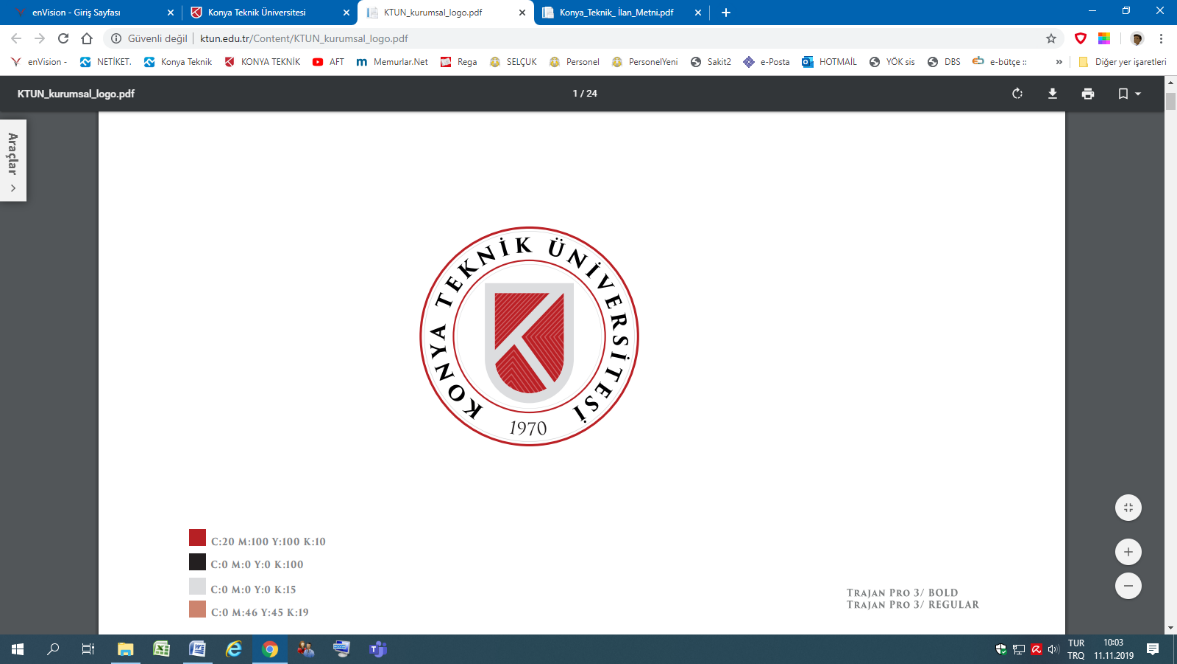 KONYA TEKNİK ÜNİVERSİTESİSÖZLEŞMELİ PERSONEL BAŞVURU FORMUKONYA TEKNİK ÜNİVERSİTESİSÖZLEŞMELİ PERSONEL BAŞVURU FORMUKONYA TEKNİK ÜNİVERSİTESİSÖZLEŞMELİ PERSONEL BAŞVURU FORMUKONYA TEKNİK ÜNİVERSİTESİSÖZLEŞMELİ PERSONEL BAŞVURU FORMUKONYA TEKNİK ÜNİVERSİTESİSÖZLEŞMELİ PERSONEL BAŞVURU FORMUKONYA TEKNİK ÜNİVERSİTESİSÖZLEŞMELİ PERSONEL BAŞVURU FORMUKONYA TEKNİK ÜNİVERSİTESİSÖZLEŞMELİ PERSONEL BAŞVURU FORMUFOTOĞRAFFOTOĞRAFFOTOĞRAFFOTOĞRAFA D A Y   B İ L G İ L E R İA D A Y   B İ L G İ L E R İA D A Y   B İ L G İ L E R İA D A Y   B İ L G İ L E R İA D A Y   B İ L G İ L E R İA D A Y   B İ L G İ L E R İA D A Y   B İ L G İ L E R İA D A Y   B İ L G İ L E R İA D A Y   B İ L G İ L E R İA D A Y   B İ L G İ L E R İAdı SoyadıAdı SoyadıAdı SoyadıT.C. Kimlik NoT.C. Kimlik NoT.C. Kimlik NoDoğum Yeri ve TarihiDoğum Yeri ve TarihiDoğum Yeri ve TarihiB A Ş V U R U   Y A P I L A N   K A D R O   P O Z İ S Y O N   B İ L G İ L E R İB A Ş V U R U   Y A P I L A N   K A D R O   P O Z İ S Y O N   B İ L G İ L E R İB A Ş V U R U   Y A P I L A N   K A D R O   P O Z İ S Y O N   B İ L G İ L E R İB A Ş V U R U   Y A P I L A N   K A D R O   P O Z İ S Y O N   B İ L G İ L E R İB A Ş V U R U   Y A P I L A N   K A D R O   P O Z İ S Y O N   B İ L G İ L E R İB A Ş V U R U   Y A P I L A N   K A D R O   P O Z İ S Y O N   B İ L G İ L E R İB A Ş V U R U   Y A P I L A N   K A D R O   P O Z İ S Y O N   B İ L G İ L E R İB A Ş V U R U   Y A P I L A N   K A D R O   P O Z İ S Y O N   B İ L G İ L E R İB A Ş V U R U   Y A P I L A N   K A D R O   P O Z İ S Y O N   B İ L G İ L E R İB A Ş V U R U   Y A P I L A N   K A D R O   P O Z İ S Y O N   B İ L G İ L E R İİlan Koduİlan Koduİlan KoduUnvanıKPSS YılıKPSS YılıKPSS YılıKPSS PuanıE Ğ İ T İ M   B İ L G İ L E R İE Ğ İ T İ M   B İ L G İ L E R İE Ğ İ T İ M   B İ L G İ L E R İE Ğ İ T İ M   B İ L G İ L E R İE Ğ İ T İ M   B İ L G İ L E R İE Ğ İ T İ M   B İ L G İ L E R İE Ğ İ T İ M   B İ L G İ L E R İE Ğ İ T İ M   B İ L G İ L E R İE Ğ İ T İ M   B İ L G İ L E R İE Ğ İ T İ M   B İ L G İ L E R İLise Mezuniyeti :
Lise Adı / Mezuniyet TarihiLise Mezuniyeti :
Lise Adı / Mezuniyet TarihiLise Mezuniyeti :
Lise Adı / Mezuniyet TarihiÖn Lisans Mezuniyeti :
Üniversite / Bölüm / TarihÖn Lisans Mezuniyeti :
Üniversite / Bölüm / TarihÖn Lisans Mezuniyeti :
Üniversite / Bölüm / TarihLisans Mezuniyeti :
Üniversite / Bölüm / TarihLisans Mezuniyeti :
Üniversite / Bölüm / TarihLisans Mezuniyeti :
Üniversite / Bölüm / TarihD E N E Y İ M   B İ L G İ L E R İD E N E Y İ M   B İ L G İ L E R İD E N E Y İ M   B İ L G İ L E R İD E N E Y İ M   B İ L G İ L E R İD E N E Y İ M   B İ L G İ L E R İD E N E Y İ M   B İ L G İ L E R İD E N E Y İ M   B İ L G İ L E R İD E N E Y İ M   B İ L G İ L E R İD E N E Y İ M   B İ L G İ L E R İD E N E Y İ M   B İ L G İ L E R İİş ve mesleki tecrübeleriniz hakkında eklemek istediklerinizi belirtiniz.İş ve mesleki tecrübeleriniz hakkında eklemek istediklerinizi belirtiniz.İş ve mesleki tecrübeleriniz hakkında eklemek istediklerinizi belirtiniz.Son bir yıl içerisinde 657 sayılı Kanunun 4/B maddesine göre görev yaptım / yapıyorum. :Son bir yıl içerisinde 657 sayılı Kanunun 4/B maddesine göre görev yaptım / yapıyorum. :Son bir yıl içerisinde 657 sayılı Kanunun 4/B maddesine göre görev yaptım / yapıyorum. :Son bir yıl içerisinde 657 sayılı Kanunun 4/B maddesine göre görev yaptım / yapıyorum. :Son bir yıl içerisinde 657 sayılı Kanunun 4/B maddesine göre görev yaptım / yapıyorum. :Son bir yıl içerisinde 657 sayılı Kanunun 4/B maddesine göre görev yaptım / yapıyorum. :Son bir yıl içerisinde 657 sayılı Kanunun 4/B maddesine göre görev yaptım / yapıyorum. :   Evet      Hayır   Evet      Hayır   Evet      Hayırİ L E T İ Ş İ M   B İ L G İ L E R İİ L E T İ Ş İ M   B İ L G İ L E R İİ L E T İ Ş İ M   B İ L G İ L E R İİ L E T İ Ş İ M   B İ L G İ L E R İİ L E T İ Ş İ M   B İ L G İ L E R İİ L E T İ Ş İ M   B İ L G İ L E R İİ L E T İ Ş İ M   B İ L G İ L E R İİ L E T İ Ş İ M   B İ L G İ L E R İİ L E T İ Ş İ M   B İ L G İ L E R İİ L E T İ Ş İ M   B İ L G İ L E R İTebligat Yazışma AdresiTebligat Yazışma AdresiTebligat Yazışma AdresiCep TelefonuCep TelefonuCep TelefonuEv veya İş TelefonuEv veya İş TelefonuEv veya İş TelefonuE - PostaE - PostaE - Posta    Yukarıda bulunan tüm bilgilerin doğruluğunu, Üniversiteniz tarafından ilan edilen sözleşmeli personel pozisyonu için tüm şartlara haiz olduğumu beyan ederim. Gerekli başvuru evrakları ekte olup, yanlış bilgi verdiğim takdirde bütün haklarımdan vazgeçtiğimi kabul ederim.     Yukarıda bulunan tüm bilgilerin doğruluğunu, Üniversiteniz tarafından ilan edilen sözleşmeli personel pozisyonu için tüm şartlara haiz olduğumu beyan ederim. Gerekli başvuru evrakları ekte olup, yanlış bilgi verdiğim takdirde bütün haklarımdan vazgeçtiğimi kabul ederim.     Yukarıda bulunan tüm bilgilerin doğruluğunu, Üniversiteniz tarafından ilan edilen sözleşmeli personel pozisyonu için tüm şartlara haiz olduğumu beyan ederim. Gerekli başvuru evrakları ekte olup, yanlış bilgi verdiğim takdirde bütün haklarımdan vazgeçtiğimi kabul ederim.     Yukarıda bulunan tüm bilgilerin doğruluğunu, Üniversiteniz tarafından ilan edilen sözleşmeli personel pozisyonu için tüm şartlara haiz olduğumu beyan ederim. Gerekli başvuru evrakları ekte olup, yanlış bilgi verdiğim takdirde bütün haklarımdan vazgeçtiğimi kabul ederim.     Yukarıda bulunan tüm bilgilerin doğruluğunu, Üniversiteniz tarafından ilan edilen sözleşmeli personel pozisyonu için tüm şartlara haiz olduğumu beyan ederim. Gerekli başvuru evrakları ekte olup, yanlış bilgi verdiğim takdirde bütün haklarımdan vazgeçtiğimi kabul ederim.     Yukarıda bulunan tüm bilgilerin doğruluğunu, Üniversiteniz tarafından ilan edilen sözleşmeli personel pozisyonu için tüm şartlara haiz olduğumu beyan ederim. Gerekli başvuru evrakları ekte olup, yanlış bilgi verdiğim takdirde bütün haklarımdan vazgeçtiğimi kabul ederim.     Yukarıda bulunan tüm bilgilerin doğruluğunu, Üniversiteniz tarafından ilan edilen sözleşmeli personel pozisyonu için tüm şartlara haiz olduğumu beyan ederim. Gerekli başvuru evrakları ekte olup, yanlış bilgi verdiğim takdirde bütün haklarımdan vazgeçtiğimi kabul ederim.     Yukarıda bulunan tüm bilgilerin doğruluğunu, Üniversiteniz tarafından ilan edilen sözleşmeli personel pozisyonu için tüm şartlara haiz olduğumu beyan ederim. Gerekli başvuru evrakları ekte olup, yanlış bilgi verdiğim takdirde bütün haklarımdan vazgeçtiğimi kabul ederim.     Yukarıda bulunan tüm bilgilerin doğruluğunu, Üniversiteniz tarafından ilan edilen sözleşmeli personel pozisyonu için tüm şartlara haiz olduğumu beyan ederim. Gerekli başvuru evrakları ekte olup, yanlış bilgi verdiğim takdirde bütün haklarımdan vazgeçtiğimi kabul ederim.     Yukarıda bulunan tüm bilgilerin doğruluğunu, Üniversiteniz tarafından ilan edilen sözleşmeli personel pozisyonu için tüm şartlara haiz olduğumu beyan ederim. Gerekli başvuru evrakları ekte olup, yanlış bilgi verdiğim takdirde bütün haklarımdan vazgeçtiğimi kabul ederim. Adı Soyadı     : Adı Soyadı     : Adı Soyadı     : Adı Soyadı     : Adı Soyadı     : Adı Soyadı     : Tarih               :  ……. / ……. / 20…….Tarih               :  ……. / ……. / 20…….Tarih               :  ……. / ……. / 20…….Tarih               :  ……. / ……. / 20…….Tarih               :  ……. / ……. / 20…….Tarih               :  ……. / ……. / 20…….İmza                : İmza                : İmza                : İmza                : İmza                : İmza                : 